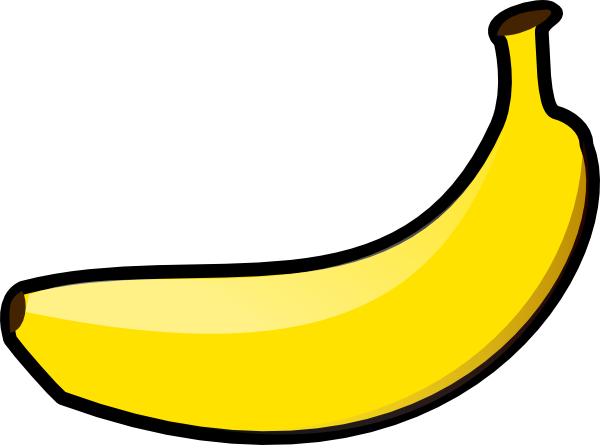 Display positive behaviour and  attitudes.Show confidence.Reflect on learning.Ask a peer, mentor, expert or teacher.Take risks.Ask questions.Learn from mistakes.Demonstrate the 4Cs and courage.Immerse yourself in rich                              surroundings.Give it a go!Use the Success Criteria to check work.Show positive self-esteem.WALHT: Know what you’re                 learning and why.Be an active listener.